Name: ____________________________________________________________________________		Period: ________2.3 Constant of Proportionality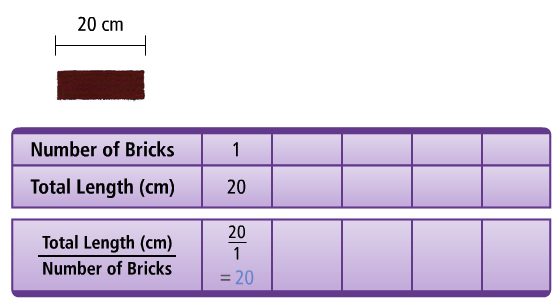 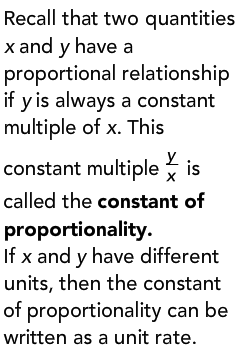 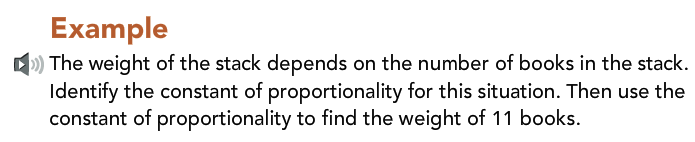 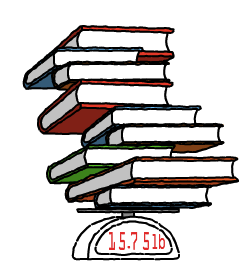 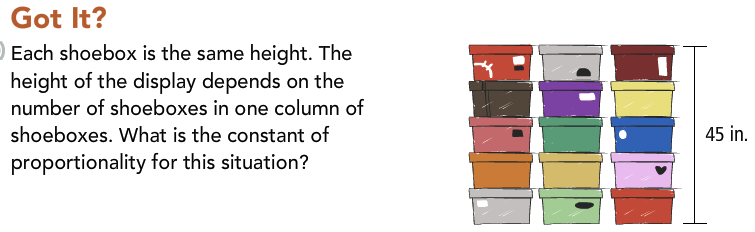 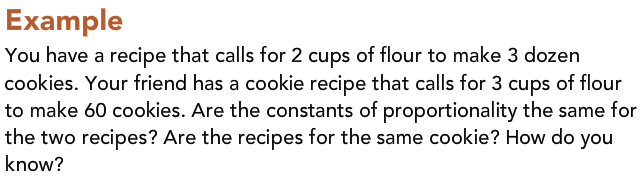 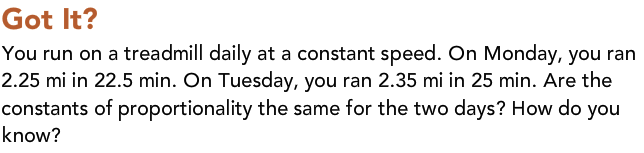 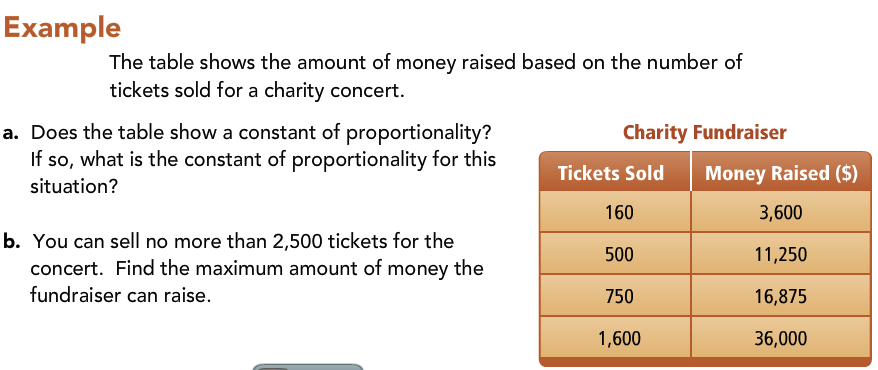 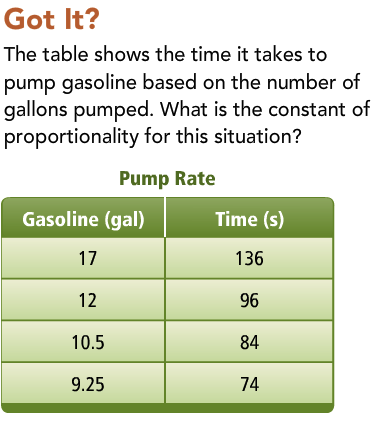 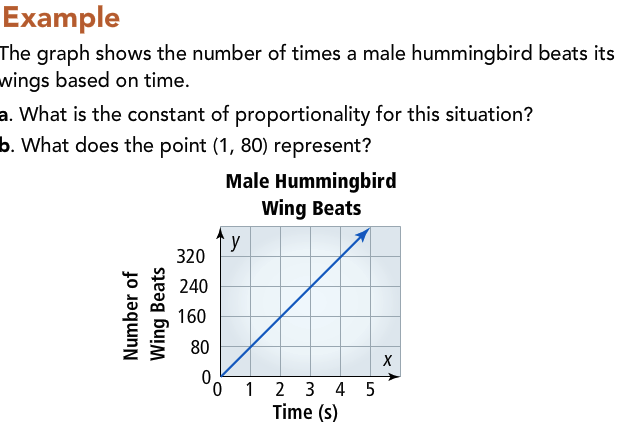 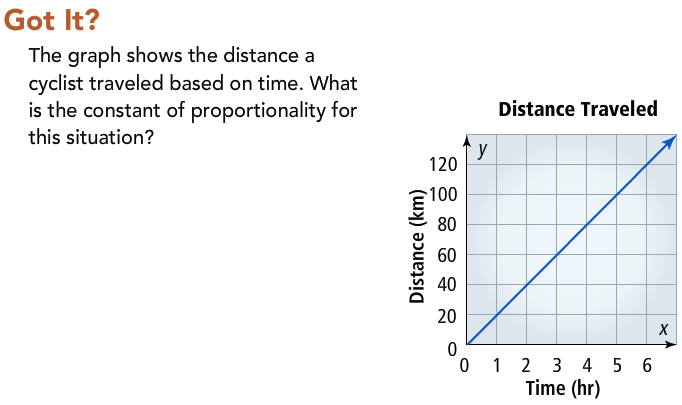 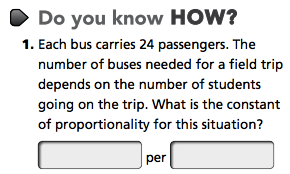 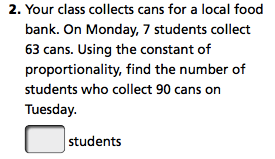 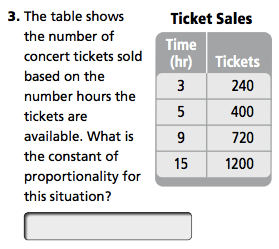 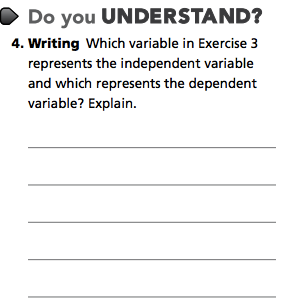 